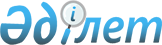 "Сот шешімімен Целиноград ауданының коммуналдық меншігіне түскен болып танылған иесіз қалдықтарды басқару қағидаларын бекіту туралы" Целиноград аудандық мәслихатының 2018 жылғы 17 қаңтардағы № 176/24-6 шешімінің күші жойылды деп тану туралыАқмола облысы Целиноград аудандық мәслихатының 2021 жылғы 27 кыркүйектегі № 73/14-7 шешімі. Қазақстан Республикасының Әділет министрлігінде 2021 жылғы 7 қазанда № 24656 болып тіркелді
      "Құқықтық актілер туралы" Қазақстан Республикасының Заңының 27 бабына сәйкес Целиноград аудандық мәслихаты ШЕШТІ:
      1. Целиноград аудандық мәслихатының "Сот шешімімен Целиноград ауданының коммуналдық меншігіне түскен болып танылған иесіз қалдықтарды басқару қағидаларын бекіту туралы" 2018 жылғы 17 қаңтардағы № 176/24-6 (Нормативтік құқықтық актілерді мемлекеттік тіркеу тізілімінде № 6380 болып тіркелген) шешімінің күші жойылды деп танылсын.
      2. Осы шешім алғаш рет ресми жарияланғанна кейін он күнтізбелік күн өткен соң қолданысқа енгізіледі.
					© 2012. Қазақстан Республикасы Әділет министрлігінің «Қазақстан Республикасының Заңнама және құқықтық ақпарат институты» ШЖҚ РМК
				
      Целиноград аудандық мәслихатының хатшысы

Л.Конарбаева
